Всероссийский конкурс детского творчества 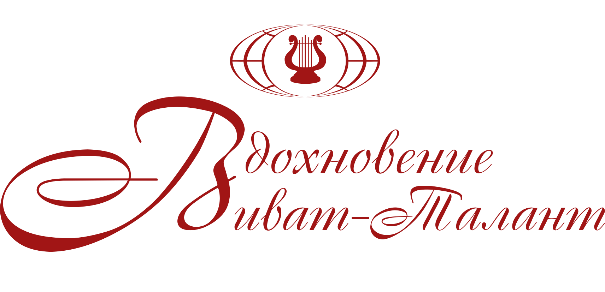 и педагогического мастерства «Маленький Моцарт»15 декабря 2019годаМалый зал 61«Фортепиано и хоровые коллективы»I отделениеII отделениеДетский Оперный Театр «Strekozza»
Категория: от 4 лет до 5 летЛауреат 3 степениЛипатова АлёнаФортепиано, 5 летДипломант 1 степениСенченко София6 лет, ФортепианоЛауреат 3 степениБеднякова Кира6 лет, ФортепианоДипломант 1 степени Халимуллин Богдан
фортепиано, 6 летЛауреат 1 степениАликберова Алиса
Фортепиано, 6 летЛауреат 1 степениСвяженцев Сергей
Фортепиано, 6 летДипломант 1 степениКапинос Матвей7 лет, фортепианоДипломант 1 степениГлушанок Таисия7 лет, фортепианоДипломант 2 степениПриютская Татьяна
ОКФ, 7 летЛауреат 3 степениМамаева Мария
Фортепиано, 7 летДипломант 3 степениСазонов Петр
Фортепиано, 7 летЛауреат 2 степениКруглова Алена
Фортепиано, 7 летДипломант 1 степениКруговец Александрафортепиано, 7 летЛауреат 1 степениАфанасьева Евдокия
Фортепиано, 7 летЛауреат 3 степениОрлова СофияФортепиано, 7 летЛауреат 1 степениМозгунова МаргаритаФортепиано, 7 летЛауреат 1 степениЧернин Александрфортепиано,7 лет Лауреат 1 степениПетрова Анастасияфортепиано, 7 лет Лауреат 2 степениРаджабова Софьяфортепиано, 7 лет Лауреат 3 степениКрауклис Линда
Фортепиано, 7 летДипломант 1 степениАнтонова Анна7 лет, ФортепианоЛауреат 2 степениБогданов ГерманФортепиано, 7 летДипломант 1 степениУдалая Нелли
Фортепиано, 7 летЛауреат 2 степениФедотова ВикаФортепиано, 7 летЛауреат 1 степениКольвах Арсений
Фортепиано, 7 летЛауреат 1 степени 
Иванова Арина
фортепиано, 7 летДипломант 1 степениЭнгберг Артурфортепиано, 7 летЛауреат 3 степениДемидова Дана
7 лет, фортепианоЛауреат 3 степениШульц Валерия
Фортепиано, 7 летЛауреат 2 степениЦупка Вероника
Фортепиано, 7 летДипломант 1 степени«Фортепианный Дуэт»Короткий Кирилл - Брошенская Елизавета Фортепиано, 7 летЛауреат 2 степениМладший хор девочек ХШС "Рондо"
Хоровое пение, 8-10 летЛауреат 1 степениЧекнизова София
Фортепиано, 8 летЛауреат 3 степениПорцевская Алёна 
фортепиано, 8 летЛауреат 2 степениИльина СерафимаФортепиано, категория 7-8 летЛауреат 1 степениГромова Марьяна
Фортепиано, 8 летЛауреат 1 степениНовикова Полина
Фортепиано, 8 летЛауреат 1 степениНосенко Игорь
фортепиано, 8 летЛауреат 1 степениКлигман Николай
Фортепиано, 8 летЛауреат 2 степениБешлиу ТаисияФортепиано, 8 летЛауреат 3 степениМинина Василина
Фортепиано, 8 лет«Хоровое отделение»Дипломант 1 степениБелостоцкая КсенияФортепиано, 8 летКатегория «Общий курс»Дипломант 3 степениИванова Анастасия8 лет, ФортепианоОКФ (Хоровое отделение)Лауреат 3 степениПавел Дьяковский8 лет, «Общий курс» Лауреат 2 степениФедорова Ксения8 лет, фортепианоДипломант 1 степениБурнаева София Фортепиано, 8 летДипломант 1 степениХомич Василиса
Фортепиано, 8 лет(ОКФ) Хоровое отделениеЛауреат 3 степениТерентьева Кристина
Фортепиано, 8 летДипломант 1 степениАйдакина СофьяФортепиано, 8 летЛауреат 2 степениБогачёва АвелинаФортепиано, 8 лет Дипломант 2 степениИгнатович Александр
фортепиано, 8 летЛауреат 2 степениСтепанова Ольга
Фортепиано, 8 летЛауреат 1 степениКозлов Михаил
Фортепиано, 8 летЛауреат 1 степениГригорьев Дмитрий 8 лет, фортепианоЛауреат 2 степениАртамонова НадеждаФортепиано, 8 летЛауреат 3 степениФедотов Михаил
фортепиано,8 летГран При57-АПономарева Анна
фортепиано, 8 летЛауреат 1 степениФортепианный дуэт Айдакина Софья - Абдаллах Софияфортепиано, 8 летЛауреат 1 степениФортепианный дуэтСеверова Злата- Дербенева АняКатегория 8-9 лет  Лауреат 2 степени"Светлячки"
Хоровое пение, 5-6 летЛауреат 1 степениКолдаева ЕлизаветаФортепиано, 9 летЛауреат 1 степениГригорьева Мария9лет, фортепиано солоЛауреат 2 степениНиколаева Лидия фортепиано, 9 летЛауреат 3 степениДрай Алексей
Фортепиано, 9 летДипломант 2 степениБолтач Алиса
фортепиано, 9 летЛауреат 3 степениАндреев Лев
фортепиано, 9 летЛауреат 1 степениИвашов Николай
Общий курс фортепиано, 9 летДипломант 2 степениЛитвинова Анастасия
фортепиано, 9 летДипломант 1 степениКириллова МарияФортепиано, 9 летЛауреат 3 степениВасилевская ВикторияФортепиано, 9 летЛауреат 2 степениЛещинская Елизавета
фортепиано, 9 летЛауреат 3 степениСидоров Игорь9 лет, фортепианоЛауреат 1 степениРубцова АринаФортепиано,9 летЛауреат 3 степениМаралова МарияФортепиано, 9 летЛауреат 2 степениПивон Алин
Фортепиано, 9 летЛауреат 1 степени
Кулишова ЕкатеринаФортепиано, 9 летДипломант 1 степениШаварова Анна
фортепиано, 9 летЛауреат 1 степениНазарова Елизавета
Фортепиано, 9 летДипломант 2 степениКиров Иван
Фортепиано, 9 летЛауреат 1 степени Петров РоманФортепиано, 9 летДипломант 2 степениБаринова Мария
Общий курс окф, 9 летДипломант 2 степениКолобова Алиса
9 лет, фортепианоДипломант 2 степениЗавьялова Анна
Фортепиано, 9 летДипломант 1 степениПадалка Алиса
фортепиано, 9 летДипломант 1 степениДубровина Софья
фортепиано, 9 летЛауреат 3 степениМитрофанова Софья
фортепиано, 9 летДипломант 3 степениСергеева Анастасия
фортепиано, 9 летДипломант 2 степениИванова ТатьянаФортепиано, 9 лет.   Дипломант 1 степениПозняк Андрей9 лет, фортепианоЛауреат 3 степениМитрохина Полина
Фортепиано, 9 летДипломант 1 степениДуэт
Коптева Анисия - Крапивина Марианна
Фортепиано, 9 летЛауреат 3 степениДуэт
Колобова Алиса - Завьялова Аня
9 лет, фортепиано

Дипломант 2 степениФортепианный дуэтДизер Вероника - Шаньгина Варвара Категория 9 летЛауреат 2 степениПопова Злата
фортепиано, 10 летЛауреат 1 степениМаргарян АсмикФортепиано, 10 летДипломант 1 степениПапкова ДарьяФортепиано, 10  лет Лауреат 2 степениСапунков Дмитрий
Фортепиано, 10 летЛауреат 3 степениЦарькова АлександраФортепиано, 10 летЛауреат 3 степениНаумкина Мария
Фортепиано, 10 летДипломант 1 степениЗайдлина Валерия
Фортепиано, 10 летДипломант 2 степениГусева МарияФортепиано, 10 летДипломант 2 степениТемерева Ксения Фортепиано, 10 летЛауреат 2 степениГрекова Мария
Фортепиано, 10 летЛауреат 2 степениНаумов Иван
Фортепиано, 10 летЛауреат 1 степениКанина София
фортепиано, 10 летДипломант 2 степениЕгупова МаргаритаФортепиано, 10 летЛауреат 1 степениЛянгузова Ульяна10 лет, ФортепианоОКФ (Хоровое отделение)Дипломант 1 степениСавельев Иван
Фортепиано, 10 летЛауреат 3 степениПироговская София10 лет, фортепианоЛауреат 2 степениМладший хор "Голос"
Хоровое пение, 7-9 летЛауреат 1 степени